Veckobrev Nyckelpigorna V 48Veckorna susar förbi och barnen pratar dagligen om luciafirandet och tomten!Vi tränar varje dag på luciasångerna,läser om ärtans luciatåg och Nicke nyfikens  jul som är favorit böckerna på Nyckelpigorna just nu!Skapande aktiviteterna är en viktig del av våran verksamhet då vi följer temat och årstiderna.Vi har plockat fram granen och på väggarna hänger det barnens vackra vinter projekt som vi har arbetat med!Så när man stiger innanför dörren känns det riktigt bra, bara doften av pepparkakor saknas…Vi har tagit långa promenader där vi tränar olika grovmotoriska rörelser.
Förskolan ska sträva efter att varje barn utvecklar sin motorik, koordinationsförmåga och kroppsuppfattning samt förståelse för vikten av att värna om sin hälsa och sitt välbefinnande.
(Skolverket 2010)
Nästa vecka städar Levis familj mån,tis och Adrians familj på Torsdag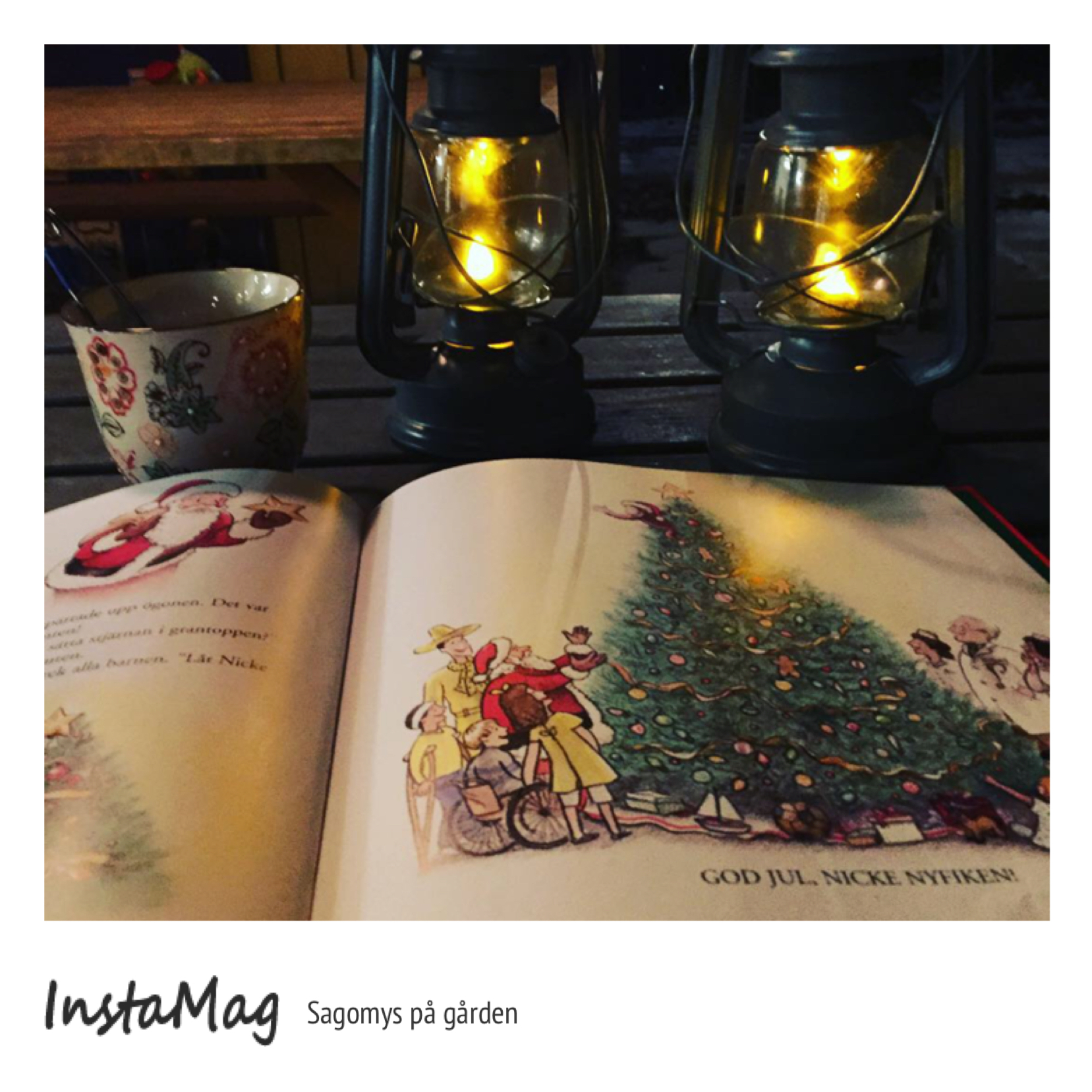 